W świecie teatru„Afisze teatralne”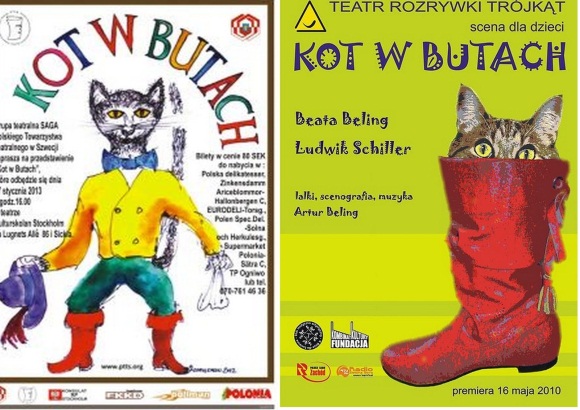 Czwartek, 11.03.2021Aktywność 1Przywitaj się z rodzicami w języku angielskim:Hallo!What’s your name?How are you today?Aktywność 2Obejrzyj nagranie utworu muzycznego “I have a pet”.https://www.youtube.com/results?search_query=+i+have+apetCzy potrafisz wymienić zwierzęta w języku angielskim , które wystąpiły w nagraniu?a cat – kota lion- lewa bird- ptaka fish- rybaa dog- piesAktywność 3Wykonaj poniższą kartę pracy. Wytnij i dopasuj cienie do zwierząt.https://supersimple.com/downloads/i-have-a-pet-worksheet-color-cut-and-paste.pdfAktywność 4Ćwiczenia w dodawaniu i odejmowaniu w zakresie 9.Klocki, kartoniki z liczbami i znakami.Dziecko  dostaje liczmany, np.: klocki, kartoniki z liczbami i znakami. Rodzic umieszcza sylwety dziewięciu np. :dinozaurów.Rodzic manipuluje dinozaurami i opowiada o tym, co one robią. Dziecko przedstawia sytuację za pomocą liczmanów, a potem układa działania i je odczytuje.• 9 dinozaurów jadło listki roślin. Usłyszały jakiś hałas. 6 spłoszyło się i uciekło. Ile dinozaurów pozostało?Dziecko układa dziewięć klocków, potem odsuwa sześć klocków. Liczy, ile klocków pozostało. Układa działanie i głośno je odczytują.9 – 6 = 3• Na trawiastym zboczu jadło trawę 5 dinozaurów. Potem przyszły jeszcze 4 dinozaury. Ile jest teraz dinozaurów?Dziecko układa przed sobą pięć klocków i dokłada jeszcze cztery klocki. Liczy wszystkie klocki i układa działanie, które głośno odczytuje.5 + 4 = 9(Podobnych zadań, nie muszą być o dinozaurach, Rodzic. układa jeszcze kilka, zwracając uwagę na ułożone przez dziecko działania i ich odczytanie).Aktywność 5Czy wiesz co to jest afisz teatralny? Obejrzyj przykładowe. Zaprojektuj swój afisz teatrlany na dowolne przedstawienie.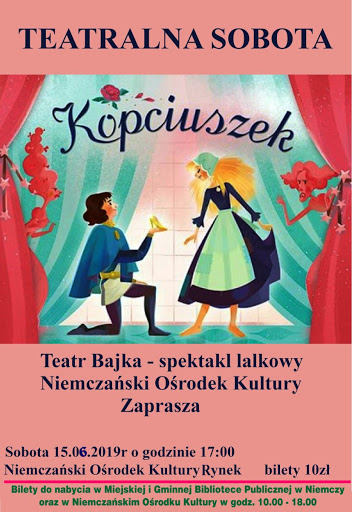 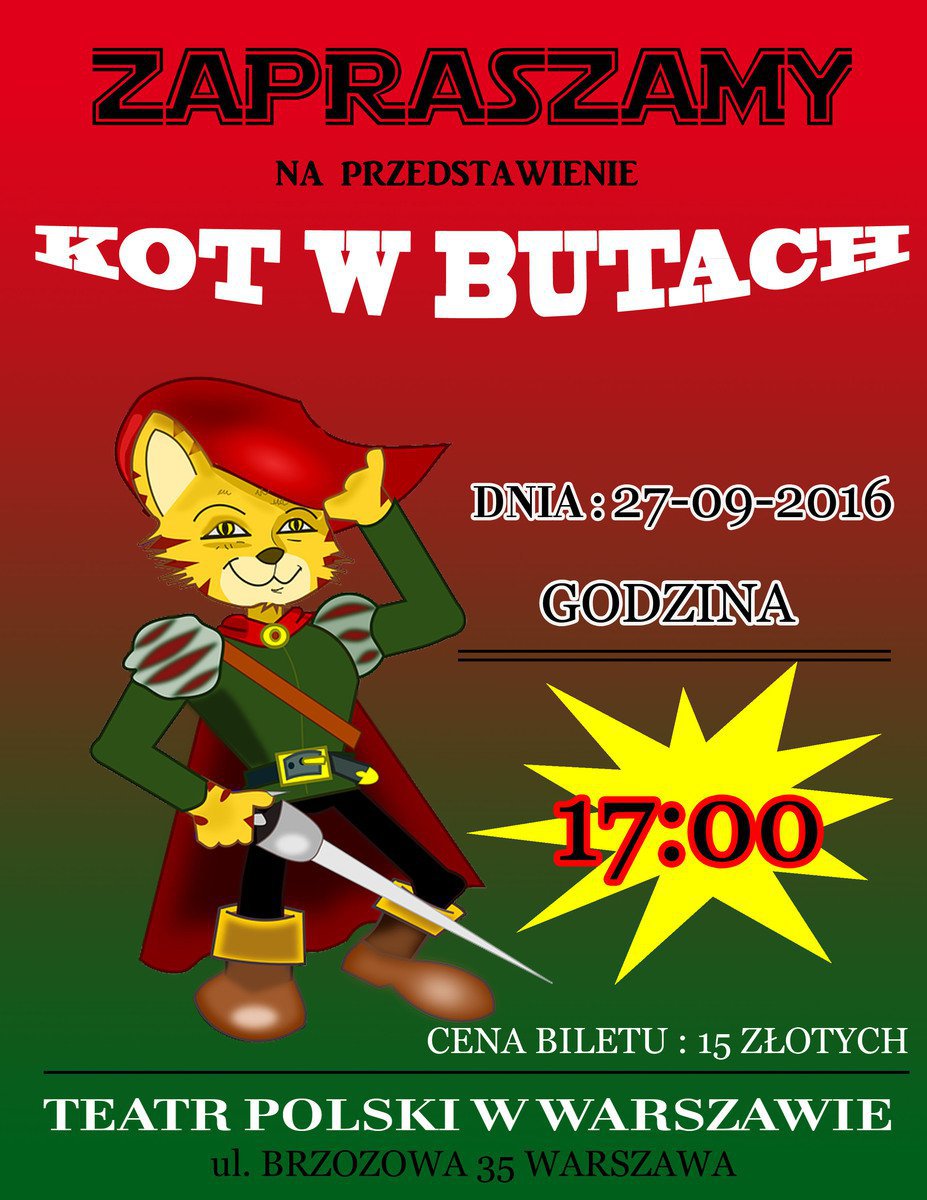 